Конспект НОД в группе раннего возраста  по рисованию «Букет цветов  для мамы»Цель: Знакомить детей с государственным праздником 8 марта; воспитывать доброе отношение к мамам, бабушкам, желание сделать приятный подарок своими руками; продолжать учить детей рисовать ладошками: знакомство со своей рукой, как предметом изобразительной деятельности; развивать мелкие мышцы рук; закрепить приёмы рисования гуашевыми красками.Материалы: картинки с тематикой праздника 8 марта, искусственные цветы, лист бумаги формата А3, зелёная, жёлтая, красная гуашь, губки, салфетки.Воспитатель читает стихотворениеНынче праздник!Нынче праздник!Праздник бабушек и мам.Это самый добрый праздникОн весной приходит к нам.Это праздник послушанья,Поздравленья и цветовПрилежанья,Обожанья,Праздник самых лучших слов!Воспитатель с детьми рассматривают картинки с тематикой праздника 8 марта и рассказывают то, что знают о нём.Воспитатель:- Дети, а что можно подарить на праздник (ответы детей). На праздник можно подарить букет цветов. А где растут цветы? (ответы детей) Цветы растут на поляне. Давайте поиграем в игру  «Собираем цветочки».Идём на цветочную полянкуВстаньте парамиРаз, два, раз, дваПо ровненькой дорожке,По ровненькой дорожкеШагают наши ножки.Раз, два, раз, дваА теперь бегите собирать цветочки                      (Дети бегут собирать цветы врассыпную)С поляны розочки срываю                                                        (Дети наклоняются)И в лукошко собираю                                                          (Имитируют движения)Будет полное лукошко                                                                   (Разводят руками)Но оставлю я немножко.Воспитатель: -Посмотрите, какой мы собрали букет.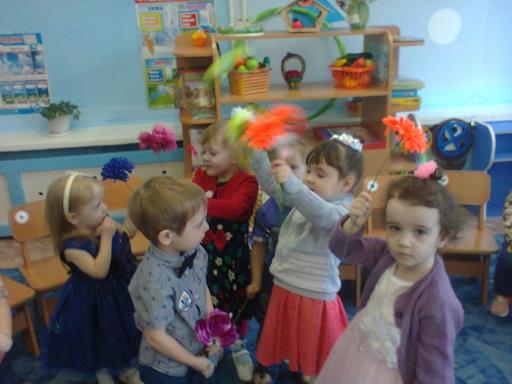 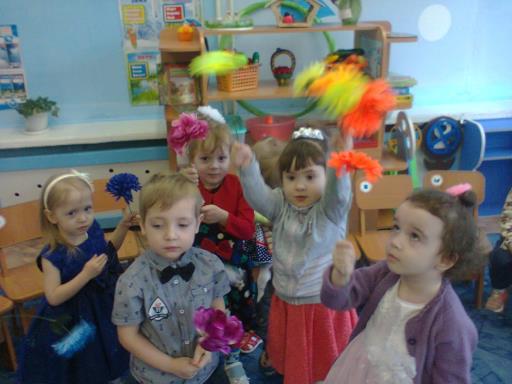 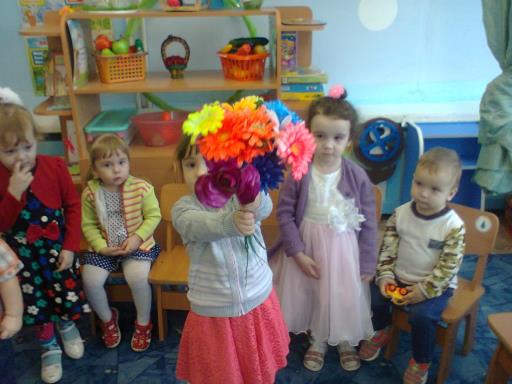 Воспитатель: - Скоро у всех мам на свете будет праздник. Давайте нарисуем своими руками открытку для мам и бабушек. А нарисуем мы эту открытку ладошками и яркими красками. У нас свами будет один красивый букет для всех.-Давайте закатаем рукавчики,  макнем ладошку в краску, затем прикладываем  ладошку к листику и  убираем, получился отпечаток ладони. Посмотрите ладонь грязная, что нужно сделать?-Да, вытереть мокрой салфеткой хорошо.	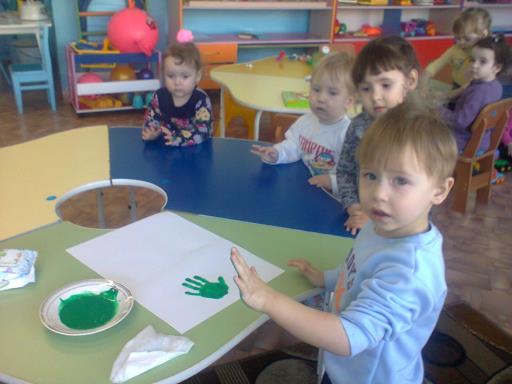 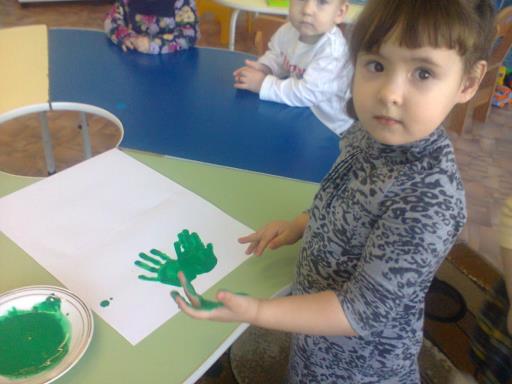 -Давайте сделаем много отпечатков ладошками, каждый из вас попробует.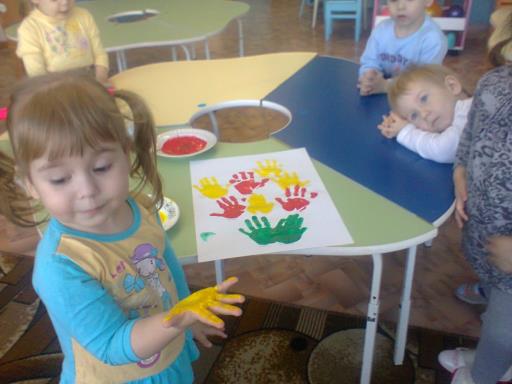 -Ой, какие веселые весенние цветочки у нас получились! Давайте полюбуемся ими!  Молодцы, ребята! Хорошо постарались! 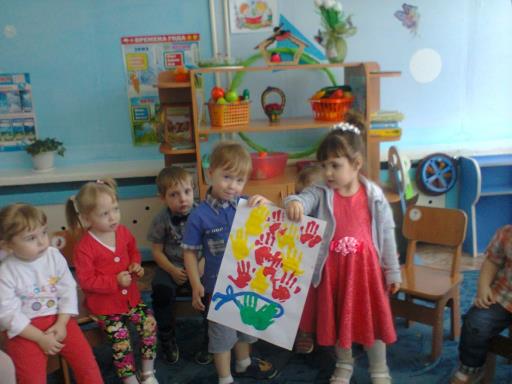 -У нас и правда получился красивый и яркий весенний букет к празднику 8 марта!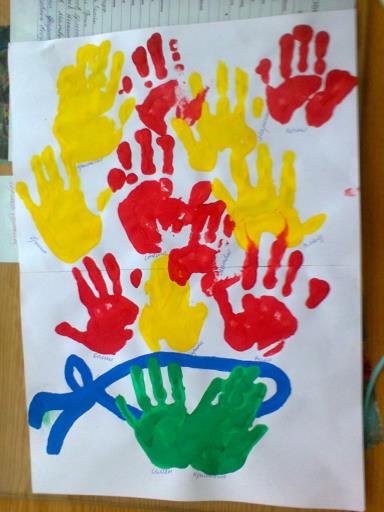 